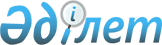 О внесении изменений в решение ХXI сессии Карагандинского городского маслихата от 22 декабря 2017 года № 242 "О бюджете города Караганды на 2018 - 2020 годы"Решение ХХVIII сессии VI созыва Карагандинского городского маслихата от 22 августа 2018 года № 313. Зарегистрировано Департаментом юстиции Карагандинской области 6 сентября 2018 года № 4919
      В соответствии с Бюджетным кодексом  Республики Казахстан от 4 декабря 2008 года, Законом Республики Казахстан от 23 января 2001 года "О местном государственном управлении и самоуправлении в Республике Казахстан" Карагандинский городской маслихат РЕШИЛ:
      1. Внести в решение  ХXI сессии Карагандинского городского маслихата от 22 декабря 2017 года № 242 "О бюджете города Караганды на 2018 – 2020 годы" (зарегистрировано в Реестре государственной регистрации нормативных правовых актов за № 4500, опубликовано в газете "Взгляд на события" от 28 декабря 2017 года № 158 (1888), в Эталонном контрольном банке нормативных правовых актов Республики Казахстан в электронном виде от 5 января 2018 года следующие изменения:
      1) пункт 1 изложить в следующей редакции:
      "1. Утвердить бюджет города на 2018-2020 годы согласно приложениям 1, 2 и 3 соответственно, в том числе на 2018 год в следующих объемах:
      1) доходы – 58 260 125 тысяч тенге, в том числе по:
      налоговым поступлениям – 34 466 638 тысяч тенге;
      неналоговым поступлениям – 3 427 690 тысяч тенге;
      поступлениям от продажи основного капитала – 2 894 469 тысяч тенге;
      поступлениям трансфертов – 17 471 328 тысяч тенге;
      2) затраты – 61 319 648 тысяч тенге;
      3) чистое бюджетное кредитование – 5 842 633 тысячи тенге, в том числе:
      бюджетные кредиты – 5 842 633 тысячи тенге;
      погашение бюджетных кредитов – 0 тысяч тенге; 
      4) сальдо по операциям с финансовыми активами – минус 491 518 тысяч тенге, в том числе:
      приобретение финансовых активов – 0 тысяч тенге;
      поступление от продажи финансовых активов государства – 491 518 тысяч тенге;
      5) дефицит (профицит) бюджета – минус 8 410 638 тысяч тенге;
      6) финансирование дефицита (использование профицита) бюджета – 8 410 638 тысяч тенге, в том числе:
      поступление займов – 8 019 665 тысяч тенге;
      погашение займов – 2 414 469 тысяч тенге;
      используемые остатки бюджетных средств – 2 805 442 тысячи тенге.";
      2) приложения 1, 4, 5 к указанному решению изложить в новой редакции согласно приложению 1, 2, 3 к настоящему решению.
      2. Настоящее решение вводится в действие с 1 января 2018 года. Бюджет города Караганды на 2018 год Целевые трансферты и бюджетные кредиты из областного бюджета, учтенные в составе поступлений и расходов бюджета города на 2018 год Бюджетные программы района имени Казыбек би и Октябрьского района города Караганды на 2018 год
					© 2012. РГП на ПХВ «Институт законодательства и правовой информации Республики Казахстан» Министерства юстиции Республики Казахстан
				
      Председатель сессии 

О. Нурказов

      Секретарь городского маслихата 

К. Бексултанов
Приложение 1
к решению ХХVIII сессии Карагандинского
городского маслихата от "22" августа 2018 года №313
Приложение 1к решению XXI сессии Карагандинскогогородского маслихата от "22" декабря 2017 года №242
категория
категория
категория
категория
Сумма, тысяч тенге
класс
класс
класс
Сумма, тысяч тенге
подкласс
подкласс
Сумма, тысяч тенге
Наименование
Сумма, тысяч тенге
1
2
3
4
5
I.Доходы
58 260 125
1
Налоговые поступления 
34 466 638
01
Подоходный налог
13 111 527
2
Индивидуальный подоходный налог 
13 111 527
03
Социальный налог
8 706 203
1
Социальный налог
8 706 203
04
Налоги на собственность
5 801 381
1
Hалоги на имущество
3 133 618
3
Земельный налог
809 190
4
Hалог на транспортные средства
1 858 573
05
Внутренние налоги на товары, работы и услуги
5 839 455
2
Акцизы
4 639 121
3
Поступления за использование природных и других ресурсов
399 404
4
Сборы за ведение предпринимательской и профессиональной деятельности
745 115
5
Налог на игорный бизнес
55 815
08
Обязательные платежи, взимаемые за совершение юридически значимых действий и (или) выдачу документов уполномоченными на то государственными органами или должностными лицами 
1 008 072
1
Государственная пошлина
1 008 072
2
Неналоговые поступления
3 427 690
01
Доходы от государственной собственности 
148 796
1
Поступления части чистого дохода государственных предприятий
78 700
5
Доходы от аренды имущества, находящегося в государственной собственности
68 260
7
Вознаграждения по кредитам, выданным из государственного бюджета
1 836
06
Прочие неналоговые поступления
3 278 894
1
Прочие неналоговые поступления
3 278 894
3
Поступления от продажи основного капитала
2 894 469
01
Продажа государственного имущества, закрепленного за государственными учреждениями
2 499 469
1
Продажа государственного имущества, закрепленного за государственными учреждениями
2 499 469
03
Продажа земли и нематериальных активов
395 000
1
Продажа земли 
315 000
2
Продажа нематериальных активов
80 000
4
Поступления трансфертов
17 471 328
02
Трансферты из вышестоящих органов государственного управления
17 471 328
2
Трансферты из областного бюджета
17 471 328
Функциональная группа
Функциональная группа
Функциональная группа
Функциональная группа
Функциональная группа
Сумма, тысяч тенге
Функциональная подгруппа
Функциональная подгруппа
Функциональная подгруппа
Функциональная подгруппа
Сумма, тысяч тенге
Администратор бюджетных программ
Администратор бюджетных программ
Администратор бюджетных программ
Сумма, тысяч тенге
Программа
Программа
Сумма, тысяч тенге
Наименование
Сумма, тысяч тенге
1
2
3
4
5
6
II. Затраты
61 319 648
01
Государственные услуги общего характера
1 234 219
1
Представительные, исполнительные и другие органы, выполняющие общие функции государственного управления
687 959
112
Аппарат маслихата района (города областного значения)
66 703
001
Услуги по обеспечению деятельности маслихата района (города областного значения)
66 703
122
Аппарат акима района (города областного значения)
392 349
001
Услуги по обеспечению деятельности акима района (города областного значения)
331 478
003
Капитальные расходы государственного органа 
60 871
123
Аппарат акима района в городе, города районного значения, поселка, села, сельского округа
228 907
001
Услуги по обеспечению деятельности акима района в городе, города районного значения, поселка, села, сельского округа
201 721
022
Капитальные расходы государственного органа
27 186
2
Финансовая деятельность
146 823
459
Отдел экономики и финансов района (города областного значения)
20 852
003
Проведение оценки имущества в целях налогообложения
20 852
489
Отдел государственных активов и закупок района (города областного значения)
125 971
001
Услуги по реализации государственной политики в области управления государственных активов и закупок на местном уровне
32 733
005
Приватизация, управление коммунальным имуществом, постприватизационная деятельность и регулирование споров, связанных с этим 
4 597
007
Приобретение имущества в коммунальную собственность
88 641
5
Планирование и статистическая деятельность
3 000
459
Отдел экономики и финансов района (города областного значения)
3 000
061
Экспертиза и оценка документации по вопросам бюджетных инвестиций и государственно-частного партнерства, в том числе концессии
3 000
9
Прочие государственные услуги общего характера
396 437
454
Отдел предпринимательства и сельского хозяйства района (города областного значения)
40 039
001
Услуги по реализации государственной политики на местном уровне в области развития предпринимательства и сельского хозяйства
39 294
007
Капитальные расходы государственного органа 
745
459
Отдел экономики и финансов района (города областного значения)
78 626
001
Услуги по реализации государственной политики в области формирования и развития экономической политики, государственного планирования, исполнения бюджета и управления коммунальной собственностью района (города областного значения)
66 648
015
Капитальные расходы государственного органа 
11 978
486
Отдел земельных отношений, архитектуры и градостроительства района (города областного значения)
65 654
001
Услуги по реализации государственной политики в области регулирования земельных отношений, архитектуры и градостроительства на местном уровне
65 654
490
Отдел коммунального хозяйства, пассажирского транспорта и автомобильных дорог района (города областного значения)
212 118
001
Услуги по реализации государственной политики на местном уровне в области коммунального хозяйства, пассажирского транспорта и автомобильных дорог 
210 302
003
Капитальные расходы государственного органа 
1 816
02
Оборона
87 727
1
Военные нужды
87 727
122
Аппарат акима района (города областного значения)
87 727
005
Мероприятия в рамках исполнения всеобщей воинской обязанности
87 727
03
Общественный порядок, безопасность, правовая, судебная, уголовно-исполнительная деятельность
621 098
9
Прочие услуги в области общественного порядка и безопасности
621 098
490
Отдел коммунального хозяйства, пассажирского транспорта и автомобильных дорог района (города областного значения)
621 098
021
Обеспечение безопасности дорожного движения в населенных пунктах
621 098
04
Образование
24 860 021
1
Дошкольное воспитание и обучение
5 389 340
464
Отдел образования района (города областного значения)
5 091 752
009
Обеспечение деятельности организаций дошкольного воспитания и обучения
3 064 813
040
Реализация государственного образовательного заказа в дошкольных организациях образования
2 026 939
467
Отдел строительства района (города областного значения)
297 588
037
Строительство и реконструкция объектов дошкольного воспитания и обучения
297 588
2
Начальное, основное среднее и общее среднее образование
16 696 827
464
Отдел образования района (города областного значения)
14 510 635
003
Общеобразовательное обучение
13 359 117
006
Дополнительное образование для детей
1 151 518
465
Отдел физической культуры и спорта района (города областного значения)
169 359
017
Дополнительное образование для детей и юношества по спорту
169 359
467
Отдел строительства района (города областного значения)
2 016 833
024
Строительство и реконструкция объектов начального, основного среднего и общего среднего образования
2 016 833
9
Прочие услуги в области образования
2 773 854
464
Отдел образования района (города областного значения)
2 773 854
001
Услуги по реализации государственной политики на местном уровне в области образования 
88 473
005
Приобретение и доставка учебников, учебно-методических комплексов для государственных учреждений образования района (города областного значения)
909 107
007
Проведение школьных олимпиад, внешкольных мероприятий и конкурсов районного (городского) масштаба
729
015
Ежемесячные выплаты денежных средств опекунам (попечителям) на содержание ребенка-сироты (детей-сирот), и ребенка (детей), оставшегося без попечения родителей
194 500
022
Выплата единовременных денежных средств казахстанским гражданам, усыновившим (удочерившим) ребенка (детей)-сироту и ребенка (детей), оставшегося без попечения родителей 
9 123
029
Обследование психического здоровья детей и подростков и оказание психолого-медико-педагогической консультативной помощи населению
42 981
067
Капитальные расходы подведомственных государственных учреждений и организаций
1 473 936
068
Обеспечение повышения компьютерной грамотности населения
55 005
06
Социальная помощь и социальное обеспечение
3 587 761
1
Социальное обеспечение
112 321
451
Отдел занятости и социальных программ района (города областного значения)
66 965
005
Государственная адресная социальная помощь
66 965
464
Отдел образования района (города областного значения)
45 356
030
Содержание ребенка (детей), переданного патронатным воспитателям
37 666
031
Государственная поддержка по содержанию детей-сирот и детей, оставшихся без попечения родителей, в детских домах семейного типа и приемных семьях
7 690
2
Социальная помощь
3 201 423
451
Отдел занятости и социальных программ района (города областного значения)
3 201 423
002
Программа занятости
353 508
006
Оказание жилищной помощи
51 641
007
Социальная помощь отдельным категориям нуждающихся граждан по решениям местных представительных органов
1 450 547
010
Материальное обеспечение детей-инвалидов, воспитывающихся и обучающихся на дому
5 195
013
Социальная адаптация лиц, не имеющих определенного местожительства
59 812
014
Оказание социальной помощи нуждающимся гражданам на дому
317 617
017
Обеспечение нуждающихся инвалидов обязательными гигиеническими средствами и предоставление услуг специалистами жестового языка, индивидуальными помощниками в соответствии с индивидуальной программой реабилитации инвалида
870 777
023
Обеспечение деятельности центров занятости населения
92 326
9
Прочие услуги в области социальной помощи и социального обеспечения
274 017
451
Отдел занятости и социальных программ района (города областного значения)
274 017
001
Услуги по реализации государственной политики на местном уровне в области обеспечения занятости и реализации социальных программ для населения
84 893
011
Оплата услуг по зачислению, выплате и доставке пособий и других социальных выплат
9 121
021
Капитальные расходы государственного органа 
4 066
050
Реализация Плана мероприятий по обеспечению прав и улучшению качества жизни инвалидов в Республике Казахстан на 2012 – 2018 годы
154 755
054
Размещение государственного социального заказа в неправительственных организациях
4 752
067
Капитальные расходы подведомственных государственных учреждений и организаций
16 430
07
Жилищно-коммунальное хозяйство
14 270 589
1
Жилищное хозяйство
7 776 038
467
Отдел строительства района (города областного значения)
7 727 975
003
Проектирование и (или) строительство, реконструкция жилья коммунального жилищного фонда
5 578 521
004
Проектирование, развитие и (или) обустройство инженерно-коммуникационной инфраструктуры
2 149 454
491
Отдел жилищных отношений района (города областного значения)
48 063
001
Услуги по реализации государственной политики на местном уровне в области жилищного фонда
40 636
031
Изготовление технических паспортов на объекты кондоминиумов
7 427
2
Коммунальное хозяйство
959 897
467
Отдел строительства района (города областного значения)
472 025
005
Развитие коммунального хозяйства
424 696
006
Развитие системы водоснабжения и водоотведения
47 329
490
Отдел коммунального хозяйства, пассажирского транспорта и автомобильных дорог района (города областного значения)
487 872
026
Организация эксплуатации тепловых сетей, находящихся в коммунальной собственности районов (городов областного значения)
50 000
028
Развитие коммунального хозяйства
437 872
3
Благоустройство населенных пунктов
5 534 654
123
Аппарат акима района в городе, города районного значения, поселка, села, сельского округа
2 556 970
009
Обеспечение санитарии населенных пунктов
31 104
010
Содержание мест захоронений и погребение безродных
2 483
011
Благоустройство и озеленение населенных пунктов
2 523 383
490
Отдел коммунального хозяйства, пассажирского транспорта и автомобильных дорог района (города областного значения)
2 977 684
015
Освещение улиц в населенных пунктах
658 567
018
Благоустройство и озеленение населенных пунктов
2 319 117
08
Культура, спорт, туризм и информационное пространство
1 694 124
1
Деятельность в области культуры
1 188 596
455
Отдел культуры и развития языков района (города областного значения)
995 236
003
Поддержка культурно-досуговой работы
847 770
005
Обеспечение функционирования зоопарков и дендропарков
147 466
467
Отдел строительства района (города областного значения)
193 360
011
Развитие объектов культуры
193 360
2
Спорт
70 554
465
Отдел физической культуры и спорта района (города областного значения)
70 554
001
Услуги по реализации государственной политики на местном уровне в сфере физической культуры и спорта
16 082
005
Развитие массового спорта и национальных видов спорта 
20 000
006
Проведение спортивных соревнований на районном (города областного значения) уровне
21 082
007
Подготовка и участие членов сборных команд района (города областного значения) по различным видам спорта на областных спортивных соревнованиях
13 390
3
Информационное пространство
246 603
455
Отдел культуры и развития языков района (города областного значения)
199 766
006
Функционирование районных (городских) библиотек
193 585
007
Развитие государственного языка и других языков народа Казахстана
6 181
456
Отдел внутренней политики района (города областного значения)
46 837
002
Услуги по проведению государственной информационной политики
46 837
9
Прочие услуги по организации культуры, спорта, туризма и информационного пространства
188 371
455
Отдел культуры и развития языков района (города областного значения)
39 781
001
Услуги по реализации государственной политики на местном уровне в области развития языков и культуры
23 693
032
Капитальные расходы подведомственных государственных учреждений и организаций
16 088
456
Отдел внутренней политики района (города областного значения)
148 590
001
Услуги по реализации государственной политики на местном уровне в области информации, укрепления государственности и формирования социального оптимизма граждан
24 124
003
Реализация мероприятий в сфере молодежной политики
120 864
032
Капитальные расходы подведомственных государственных учреждений и организаций
3 602
10
Сельское, водное, лесное, рыбное хозяйство, особо охраняемые природные территории, охрана окружающей среды и животного мира, земельные отношения
60 297
1
Сельское хозяйство
60 297
473
Отдел ветеринарии района (города областного значения)
60 297
001
Услуги по реализации государственной политики на местном уровне в сфере ветеринарии
28 456
003
Капитальные расходы государственного органа 
522
005
Обеспечение функционирования скотомогильников (биотермических ям) 
15 464
007
Организация отлова и уничтожения бродячих собак и кошек
5 565
009
Проведение ветеринарных мероприятий по энзоотическим болезням животных
2 339
010
Проведение мероприятий по идентификации сельскохозяйственных животных
967
011
Проведение противоэпизоотических мероприятий
6 492
047
Возмещение владельцам стоимости обезвреженных (обеззараженных) и переработанных без изъятия животных, продукции и сырья животного происхождения, представляющих опасность для здоровья

животных и человека
492
11
Промышленность, архитектурная, градостроительная и строительная деятельность
77 653
2
Архитектурная, градостроительная и строительная деятельность
77 653
467
Отдел строительства района (города областного значения)
67 573
001
Услуги по реализации государственной политики на местном уровне в области строительства
56 243
017
Капитальные расходы государственного органа 
11 330
486
Отдел земельных отношений, архитектуры и градостроительства района (города областного значения)
10 080
004
Разработка схем градостроительного развития территории района и генеральных планов населенных пунктов
10 080
12
Транспорт и коммуникации
11 001 337
1
Автомобильный транспорт
9 896 173
490
Отдел коммунального хозяйства, пассажирского транспорта и автомобильных дорог района (города областного значения)
9 896 173
022
Развитие транспортной инфраструктуры
1 134 630
023
Обеспечение функционирования автомобильных дорог
3 134 542
045
Капитальный и средний ремонт автомобильных дорог районного значения и улиц населенных пунктов
5 627 001
9
Прочие услуги в сфере транспорта и коммуникаций
1 105 164
490
Отдел коммунального хозяйства, пассажирского транспорта и автомобильных дорог района (города областного значения)
1 105 164
037
Субсидирование пассажирских перевозок по социально значимым городским (сельским), пригородным и внутрирайонным сообщениям
1 105 164
13
Прочие
2 912 391
3
Поддержка предпринимательской деятельности и защита конкуренции
2 116 299
454
Отдел предпринимательства и сельского хозяйства района (города областного значения)
1 218
006
Поддержка предпринимательской деятельности
1 218
467
Отдел строительства района (города областного значения)
2 115 081
026
Развитие индустриальной инфраструктуры в рамках Единой программы поддержки и развития бизнеса "Дорожная карта бизнеса 2020"
2 115 081
9
Прочие
796 092
459
Отдел экономики и финансов района (города областного значения)
330 636
008
Разработка или корректировка, а также проведение необходимых экспертиз технико-экономических обоснований местных бюджетных инвестиционных проектов и конкурсных документаций проектов государственно-частного партнерства, концессионных проектов, консультативное сопровождение проектов государственно-частного партнерства и концессионных проектов
30 636
012
Резерв местного исполнительного органа района (города областного значения) 
300 000
467
Отдел строительства района (города областного значения)
465 456
077
Развитие инженерной инфраструктуры в рамках Программы развития регионов до 2020 года
465 456
14
Обслуживание долга
22 529
1
Обслуживание долга
22 529
459
Отдел экономики и финансов района (города областного значения)
22 529
021
Обслуживание долга местных исполнительных органов по выплате вознаграждений и иных платежей по займам из областного бюджета
22 529
15
Трансферты
889 902
1
Трансферты
889 902
459
Отдел экономики и финансов района (города областного значения)
889 902
006
Возврат неиспользованных (недоиспользованных) целевых трансфертов
13 450
024
Целевые текущие трансферты из нижестоящего бюджета на компенсацию потерь вышестоящего бюджета в связи с изменением законодательства
873 915
054
Возврат сумм неиспользованных (недоиспользованных) целевых трансфертов, выделенных из республиканского бюджета за счет целевого трансферта из Национального фонда Республики Казахстан
2 537
III.Чистое бюджетное кредитование
5 842 633
Бюджетные кредиты 
5 842 633
07
Жилищно-коммунальное хозяйство
5 842 633
1
Жилищное хозяйство
5 842 633
490
Отдел коммунального хозяйства, пассажирского транспорта и автомобильных дорог района (города областного значения)
5 842 633
053
Кредитование на реконструкцию и строительство систем тепло-, водоснабжения и водоотведения
5 842 633
IV.Сальдо по операциям с финансовыми активами:
-491 518
Категория
Категория
Категория
Категория
Категория
Класс
Класс
Класс
Класс
Подкласс
Подкласс
Подкласс
1
2
3
4
5
6
Поступления от продажи финансовых активов государства
491 518
0 1
Поступления от продажи финансовых активов государства
491 518
1
Поступления от продажи финансовых активов внутри страны
491 518
Наименование
V. Дефицит бюджета
-8 410 638
VI. Финансирование дефицита бюджета
8 410 638Приложение 2
к решению ХХVIII сессии Карагандинского
городского маслихата от "22" августа 2018 года №313
Приложение 4к решению ХХІ сессии Карагандинскогогородского маслихата от "22" декабря 2017 года №242
Наименование 
Сумма, тысяч тенге
1
2
Всего
23 571 547
в том числе:
Целевые текущие трансферты
8 026 706
Целевые трансферты на развитие 
7 525 176
Бюджетные кредиты
8 019 665
Целевые текущие трансферты
8 026 706
в том числе:
На реализацию государственного образовательного заказа в дошкольных организациях образования
132 672
На создание цифровой образовательной инфраструктуры
204 827
На открытие кабинетов интеллектуальных игр
16 000
На приобретение и доставка учебников
537 400
На ремонт объектов образования в рамках Программы развития продуктивной занятости и массового предпринимательства продуктивной занятости
135 298
На доплату учителям, прошедшим стажировку по языковым курсам и на доплату учителям за замещение на период обучения основного сотрудника
85 914
На доплату учителям организаций образования, реализующим учебные программы начального, основного и общего среднего образования по обновленному содержанию образования, и возмещение сумм, выплаченных по данному направлению расходов за счет средств местных бюджетов
770 204
На доплату за квалификацию педагогического мастерства учителям, прошедшим национальный квалификационный тест и реализующим образовательные программы начального, основного и общего среднего образования
77 723
На установку программы автоматизированного мониторинга интернет-сайтов в организациях образования
1 536
На развитие рынка труда, в рамках Программы развития продуктивной занятости и массового предпринимательства
95 587
На краткосрочное профессиональное обучение рабочих кадров по востребованным на рынке труда профессиям и навыкам, в рамках Программы развития продуктивной занятости и массового предпринимательства
157 632
На субсидирование затрат работодателя на создание специальных рабочих мест для трудоустройства инвалидов
4 304
На выплату государственной адресной социальной помощи
66 293
На внедрение консультантов по социальной работе и ассистентов в центрах занятости населения
4 320
На внедрение привлекательной системы оплаты труда в центрах занятости населения
8 867
На реализацию Плана мероприятий по обеспечению прав и улучшению качества жизни инвалидов в Республике Казахстан на 2012 – 2018 годы
154 755
На возмещение владельцам стоимости на проведение санитарного убоя, больных сельскохозяйственных животных, особо опасными инфекционными заболеваниями
492
На оказание услуг по вакцинации, транспортировке и хранению ветеринарных препаратов
41
На проведение капитального и среднего ремонта автомобильных дорог районного значения (улиц города) и улиц населенных пунктов на 2018 год
5 572 841
в том числе:
на средний ремонт дорог
4 169 836
на капитальный ремонт дорог
1 403 005
Целевые трансферты на развитие 
7 525 176
в том числе:
На проектирование, развитие и (или) обустройство инженерно-коммуникационной инфраструктуры
1 800 259
На проектирование и (или) строительство, реконструкция жилья коммунального жилищного фонда
103 302
На развитие коммунального хозяйства
787 872
На развитие объектов культуры
173 360
На развитие транспортной инфраструктуры
1 096 260
На строительство и реконструкция объектов начального, основного среднего и общего среднего образования
1 964 123
На развитие индустриальной инфраструктуры в рамках Единой программы поддержки и развития бизнеса "Дорожная карта бизнеса 2020"
1 600 000
Бюджетные кредиты
8 019 665
в том числе:
На проектирование и (или) строительство жилья
2 177 032
На реконструкцию и строительство систем тепло-, водоснабжения и водоотведения
5 842 633Приложение 3
к решению ХХVIII сессии Карагандинского
городского маслихата от "22" августа 2018 года №313
Приложение 5к решению ХХІ сессии Карагандинскогогородского маслихата от "22" декабря 2017 года №242
Функциональная группа
Функциональная группа
Функциональная группа
Функциональная группа
Функциональная группа
Сумма, тысяч тенге
Функциональная подгруппа
Функциональная подгруппа
Функциональная подгруппа
Функциональная подгруппа
Сумма, тысяч тенге
Администратор бюджетных программ
Администратор бюджетных программ
Администратор бюджетных программ
Сумма, тысяч тенге
Программа
Программа
Сумма, тысяч тенге
Наименование
Сумма, тысяч тенге
1
2
3
4
5
6
Бюджетные программы района имени Казыбек би
1 465 196
01
Государственные услуги общего характера
120 436
1
Представительные, исполнительные и другие органы, выполняющие общие функции государственного управления
120 436
123
Аппарат акима района в городе, города районного значения, поселка, села, сельского округа
120 436
001
Услуги по обеспечению деятельности акима района в городе, города районного значения, поселка, села, сельского округа
100 120
022
Капитальные расходы государственного органа
20 316
07
Жилищно-коммунальное хозяйство
1 344 760
3
Благоустройство населенных пунктов
1 344 760
123
Аппарат акима района в городе, города районного значения, поселка, села, сельского округа
1 344 760
009
Обеспечение санитарии населенных пунктов
17 630
010
Содержание мест захоронений и погребение безродных
2 483
011
Благоустройство и озеленение населенных пунктов
1 324 647
Бюджетные программы Октябрьского района
1 320 681
01
Государственные услуги общего характера
108 471
1
Представительные, исполнительные и другие органы, выполняющие общие функции государственного управления
108 471
123
Аппарат акима района в городе, города районного значения, поселка, села, сельского округа
108 471
001
Услуги по обеспечению деятельности акима района в городе, города районного значения, поселка, села, сельского округа
101 601
022
Капитальные расходы государственного органа
6 870
07
Жилищно-коммунальное хозяйство
1 212 210
3
Благоустройство населенных пунктов
1 212 210
123
Аппарат акима района в городе, города районного значения, поселка, села, сельского округа
1 212 210
009
Обеспечение санитарии населенных пунктов
13 474
011
Благоустройство и озеленение населенных пунктов
1 198 736